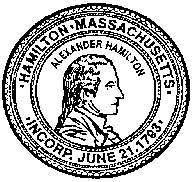 TOWN OF  ~ OFFICE OF THE BOARD OF ASSESSORSTel:  (978) 468-5574 ~ Fax: (978) 468-2682STATUTORY EXEMPTION INSTRUCTIONS FOR FISCAL YEAR 2023PLEASE RETURN YOUR COMPLETED APPLICATION, PREFERABLY BY OCTOBER 31, 2022, ALONG WITH THE FOLLOWING DOCUMENTATION COPY OF BIRTH CERTIFICATE, IF FIRST APPLICATIONCOPY OF DEATH CERTIFICATE IF APPLYING FOR A WIDOW OR WIDOWER EXEMPTION,      IF FIRST APPLICATION.  SOCIAL SECURITY BENEFIT STATEMENT FOR 2021 (FORM SSA-1099) IF APPLYING FOR ELDERLY EXEMPTION (41D or 17E).COPY OF 2021 FEDERAL INCOME TAX RETURN.COPIES OF DIV.  & INTEREST STATEMENTS FOR ALL ACCOUNTS AS OF July 1, 2022.COPIES OF BANK BOOKS OR STATEMENTS TO VERIFY ALL ACCT. BALANCES AS OF July 1, 2022.      THIS INCLUDES THE FOLLOWING:CHECKING ACCOUNTS (as of 7/1/2022)SAVINGS ACCOUNTS (as of 7/1/2022)SAVINGS BONDSIRA’S & 401K’SCERTIFICATES OF DEPOSIT (CD’S)ANNUITIESSTOCKS & MUTUAL FUNDSCOPIES OF RENT RECEIPTS FOR MULTI-FAMILY HOMES (IF APPLICABLE)ANY OTHER INFORMATION REQUESTED ON THE APPLICATIONALL INFORMATION PROVIDED IS CONFIDENTIALIF PROPERTY IS HELD IN TRUST PROVIDE COPY OF THAT TRUST (IF NOT PREVIOUSLY GIVEN TO BOARD OF ASSESSORS OR IF ANY CHANGES HAVE BEEN MADE TO TRUST SINCE YOUR LAST APPLICATION) - TRUST MUST BE PROVIDED SHOWING THAT YOUR ARE  STILL TRUSTEE AND BENEFICIARY OF THAT TRUST.VERY IMPORTANT - PLEASE NOTE:EXEMPTION AMOUNTS WILL BE DIVIDED BETWEEN 3rd & 4th QUARTER BILLS WHICH ARE DUE FEBRUARY 1, 2023 AND MAY 1, 2023.INCOMPLETE APPLICATIONS CANNOT BE APPROVED AND THEREFORE WILL BE RETURNED TO YOU FOR ADDITIONAL INFORMATION. PLEASE BE SURE APPLICATION IS SIGNED.WE THANK YOU IN ADVANCE FOR YOUR COOPERATION.  PLEASE FEEL FREE TO CALL THE ASSESSORS OFFICE IF YOU NEED HELP FILLING OUT THE APPLICATION.SINCERELY,HAMILTON BOARD OF ASSESSORS